Purpose:To recognize and encourage individual AAAE-Southern Region members who have had outstanding accomplishments as an extension educator (domestic and/or international). Texas and Oklahoma AAAE members may be nominated for Southern Region awards if they attend meetings regularly and do not apply for the same award in the Western Region.  All award nominees will have been in Southern Region the three years prior to the award being given and must be a continuous dues paying member for five years preceding when the award is given.Nomination and Selection ProceduresThe nomination may be made by a colleague of the nominee. Self-nominations are also accepted.Nominations must be submitted by email to Dr. Tracy Rutherford by 11:59 pm on January 2, 2019.Criteria for Selection1.	The nominee must be an active member of the AAAE who has maintained continuous membership in the association.2.	Selection will be based on documentation of outstanding accomplishments as an 	extension educator.   3.	Statement of extension education philosophy written by nominee, not to exceed three 	typewritten (12 point, Times font) double-spaced pages.  4.	Evidence of excellence in extension education should include:				•	Involvement and experience in extension education that advances the profession.•	Short and long term programs conducted in extension education.•	Creative/scholarly works such as bulletins, periodicals, etc., contributing to extension education.•	Leadership and administrative activities relating to extension education.  •	Exemplary service to extension education organizations at the community and college/university levels.Nomination MaterialsNomination packets must include and shall be limited to:1.   Cover sheet (see next page).2.   Evidence of excellence as an extension educator (items from #4 above), limited to three pages total. Nomination packets limited to cover sheet and evidence of excellence as an extension educator. Nomination should be saved as one PDF document and emailed no later than 11:59 pm, January 2, 2019 to trutherford@tamu.edu. For questions and submission, contact: Dr. Tracy RutherfordTexas A&M Universitytrutherford@tamu.edu979-458-2744Additional comments: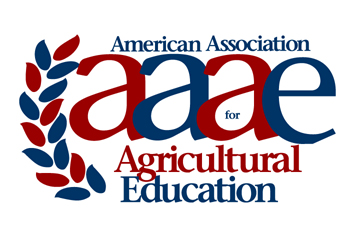 AAAE – Southern Region DISTINGUISHED EXTENSION EDUCATOR Award Criteria & Nomination Instructions
2019AAAE - Southern Region DISTINGUISHED EXTENSION EDUCATOR COVER SHEETAAAE - Southern Region DISTINGUISHED EXTENSION EDUCATOR COVER SHEETName of Nominee:Institution:Title:Professional Employment Record:Professional Employment Record:Professional Employment Record:Degrees Held:Degrees Held:Degrees Held:Nomination Submitted by:Nomination Submitted by:Contact information for nominator: Contact information for nominator: AAAE – Southern Region DISTINGUISHED EXTENSION EDUCATOR SCORE SHEETCRITERIA FOR EVALUATION1SUPERIOR2EXCELLENT3AVERAGE4GOOD5FAIR1.   Clearly defined extension program accomplishments. 2.   Creativity and innovation in extension methodologies (planning, delivery, and/or evaluation).  3.   Evidence of extension program impact, (e.g. behavioral change, economic or social impacts).  4.   Commitment to supporting the extension/outreach mission of his/her university. 5.   Leadership in extension/outreach activities. 6.   Other major contributions, activities, awards and services to the profession as an extension professional. 7.   Publication and presentations related to the extension activities. TOTAL